Your recent request for information is replicated below, together with our response.Please provide the number of officers promoted from constable to sergeant for 2023, 2022, 2021, 2020 and 2019. These should be delineated to show the number of newly promoted sergeants each year.2019 – 3162020 – 3812021 – 3472022 – 3302023 – 342Please provide the number of officers who undertook promotion in each of these years but were not confirmed in the rank of sergeant. These figures should be delineated by year and also by reasons. I.e., voluntarily exiting the probationary period, demotion due to performance, misconduct etc. Any vague labels such as ‘failed to progress’ or ‘failed to achieve’ should be avoided or caveated to demonstrate what these reasons were.2019 – 02020 – 02021 – 6 (retired and reverted back to PC) 2022 – 0 2023 – 0Please provide the number of officers removed from the constable to sergeant ‘promotion pool’ or had the sanction of their eligibility for promotion being remove in 2023, 2022, 2021 and 2020. Please delineate the overall number to demonstrate the reason these officers had their eligibility removed.Since 2020, only 4 officers have been removed from the promotion pool.  These officers have been removed at their own request.If you require any further assistance please contact us quoting the reference above.You can request a review of this response within the next 40 working days by email or by letter (Information Management - FOI, Police Scotland, Clyde Gateway, 2 French Street, Dalmarnock, G40 4EH).  Requests must include the reason for your dissatisfaction.If you remain dissatisfied following our review response, you can appeal to the Office of the Scottish Information Commissioner (OSIC) within 6 months - online, by email or by letter (OSIC, Kinburn Castle, Doubledykes Road, St Andrews, KY16 9DS).Following an OSIC appeal, you can appeal to the Court of Session on a point of law only. This response will be added to our Disclosure Log in seven days' time.Every effort has been taken to ensure our response is as accessible as possible. If you require this response to be provided in an alternative format, please let us know.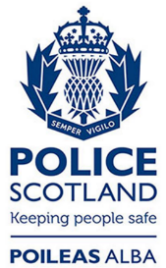 Freedom of Information ResponseOur reference:  FOI 23-3241Responded to:  18 January 2024